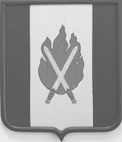 РОССИЙСКАЯ ФЕДЕРАЦИЯ ВОЛГОГРАДСКАЯ ОБЛАСТЬОКТЯБРЬСКАЯ РАЙОННАЯ ДУМАОКТЯБРЬСКОГО МУНИЦИПАЛЬНОГО РАЙОНАРЕШЕНИЕот «04»  сентября  2020 года                                                        № 18-6/132О внесении изменений в Правила землепользования и застройки Антоновского сельского поселения Октябрьского муниципального района Волгоградской областиВ соответствии статьями 31, 33 Градостроительного кодекса Российской Федерации, Федеральным законом от 06.10.2003 № 131-ФЗ «Об общих принципах организации местного самоуправления в Российской Федерации», Законом Волгоградской области от 10.07.2015 № 110-ОД «О внесении изменений в Закон Волгоградской области от 28.11.2014 № 156-ОД «О закреплении отдельных вопросов местного значения за сельскими поселениями в Волгоградской области» и руководствуясь Уставом Октябрьского муниципального района,  Октябрьская районная Дума РЕШИЛА:Внести изменения в Правила землепользования и застройки Антоновского сельского поселения Октябрьского муниципального района Волгоградской области, утвержденные решением Совета народных депутатов Антоновского сельского поселения Октябрьского муниципального района Волгоградской области от 27.02.2010 г. № 5/4, согласно приложению. Настоящее решение вступает в силу с момента его официального опубликования. Председатель  Октябрьской районной  Думы 	                                         С.Е. ЕрковГлава Октябрьского муниципального района	                            А.М. Клыков                                                                                                    Приложение к решению Октябрьской районной Думы 	                                                          от 04 сентября  2020 года № 18-6/132   Внесение изменений в Правила землепользования и застройки Антоновского сельского поселения Октябрьского муниципального района Волгоградской области            В соответствии со статьями 31, 33 Градостроительного кодекса Российской Федерации в Правила землепользования и застройки Правила землепользования и застройки Антоновского сельского поселения Октябрьского муниципального района Волгоградской области, утвержденные решением Совета народных депутатов Антоновского сельского поселения  Октябрьского муниципального района Волгоградской области от   27.02.2010 № 5/4, внести  следующие изменения:1.  Подпункт 1 пункта 1 статьи 48 « Зона рекреационного назначения» (Р)» раздела 9 части III  Правил землепользования и застройки Антоновского сельского поселения Октябрьского муниципального района Волгоградской области, дополнить графой следующего содержания:2. Пункты 2, 3, 4, 5 статьи 48  « Зона рекреационного назначения» (Р)» раздела 9 части III  Правил землепользования и застройки Антоновского сельского поселения Октябрьского муниципального района Волгоградской области изложить в следующей редакции:«2. Предельные (минимальные и (или) максимальные) размеры земельных участков, в том числе их площадь:а) Минимальная площадь земельного участка – 200 кв.м. ;    Минимальная площадь земельного участка(1) – 500 кв.м. ;б) максимальная площадь земельного участка – 10000 кв. м.;в) минимальная ширина вдоль фронта улицы –  5 м.    минимальная ширина вдоль фронта улицы –  10 м.3. Предельное количество этажей или предельная высота зданий, строений, сооружений – не подлежит ограничению;Предельное количество этажей или предельная высота зданий, строений, сооружений (1) –3 шт.4. Минимальные отступы от границ земельных участков в целях определения мест допустимого размещения зданий, строений, сооружений, за пределами которых запрещено строительство зданий, строений сооружений – 3 метра.5. Максимальный процент застройки в границах земельного участка, определяемый как отношение суммарной площади земельного участка, которая может быть застроена, ко всей площади земельного участка – 60 % ».«Предоставление коммунальных услуг(1)Размещение зданий и сооружений, обеспечивающих поставку воды, тепла, электричества, газа, отвод канализационных стоков, очистку и уборку объектов недвижимости (котельных, водозаборов, очистных сооружений, насосных станций, водопроводов, линий электропередач, трансформаторных подстанций, газопроводов, линий связи, телефонных станций, канализаций, стоянок, гаражей и мастерских для обслуживания уборочной и аварийной техники, сооружений, необходимых для сбора и плавки снега)3.1.1»